Maatschappijleer – H1 SamenvattingPARAGRAAF 1Actoren zijn groepen mensen die een dezelfde gedachtes over een maatschappelijk probleem hebben.Een maatschappelijk probleem is een probleem dat voor grote groepen mensen gevolgen heeft. Bij een maatschappelijk probleem……gaat het grote groepen mensen aan.…is het een gevolg van een maatschappelijke verandering.…zijn er verschillende meningen over de oorzaak en oplossing.…is er een gemeenschappelijke oplossing nodig.Het vinden van een gemeenschappelijke oplossing is moeilijk omdat...…actoren waarden en normen hebben die verschillen.…actoren belangen hebben die verschillen.…er is sprake van een collectief-actieprobleem.Waarden zijn principes of doelen die een groep belangrijk vind.Normen zijn verwachtingen over hoe mensen zich gedragen.Ongeschreven Regels zijn normen. (wat men vind)Geschreven Regels zijn wetten. (wat de regels zijn)Belangen zijn voordelen die mensen ergens bij hebben.Algemene Belangen zijn belangen die iedereen heeft, zoals goed onderwijs.Een collectieve-actieprobleem is een probleem waarbij mensen niet allemaal willen meewerken aan een oplossing.Dit heeft twee oorzaken:Als je alleen iets doet maakt dat geen verschil. Want als jij stopt met autorijden, stopt dat niet de opwarming van de aarde.Je voelt niet direct verandering.Geen vuurwerk meer kopen merk je niet veel van in je portemonnee maar je als je het wel doet merk je wel direct je plezier.Een politiek probleem is een probleem waarbij de overheid is betrokken.De overheid is het hoogst bevoegde gezag in Nederland.Alleen de overheid mag in Nederland gebruik maken van geweld of van het innen van belasting.Gezag is het respecteren van de macht hebber.Er zijn drie machtsbronnen:GeldKennisStatusHet systeemmodel van politieke besluitvorming is een model waarin maatschappelijke problemen kunnen worden opgelost.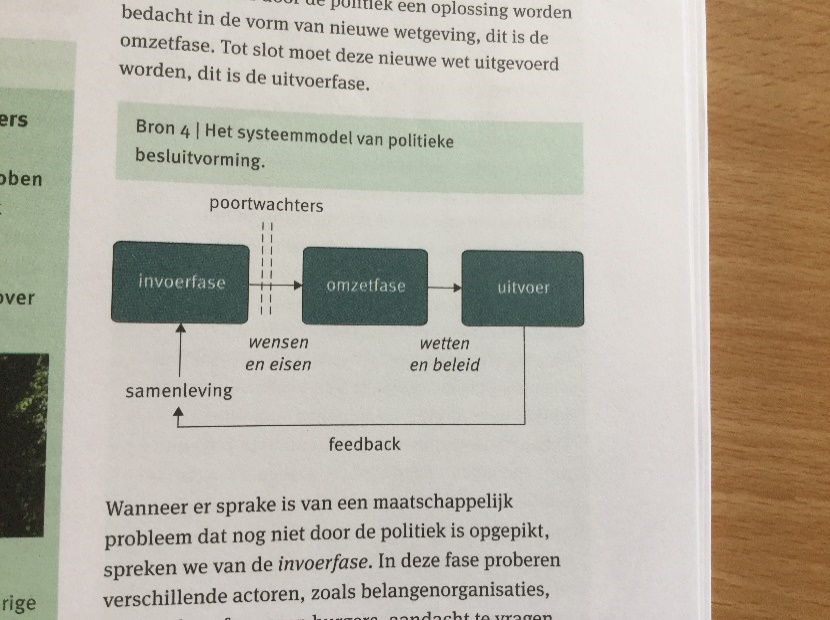 Invoerfase = Het probleem komt op de politieke agenda.Omzetfase = Oplossing word bedacht door de politiek.Uitvoerfase = De nieuwe wet word uitgevoerd.PARAGRAAF 2Er zijn drie grote politieke stromingen in Nederland:Het LiberalismeDe SociaaldemocratenDe ChristendemocratenLiberalismeVVD, D66De belangrijkste waarde van het liberalisme is vrijheid en eigen verantwoordelijkheid. Zij vinden dat mensen zo goed mogelijk hun eigen keuzes kunnen maken en de overheid zich daar niet mee moet bemoeien. Zij vinden inkomensverschillen niet erg.SociaaldemocratenPvdA, SP, GroenLinks, Partij voor de DierenDe belangrijkste waarden voor sociaal democraten zijn gelijkheid en solidariteit. Zij vinden dat de overheid iedereen gelijke kansen moet geven. Zij vinden inkomensverschillen een probleem.ChristendemocratenCDA, CU, SGPDe belangrijkste waarden voor christendemocraten is naastenliefde en gemeenschapszin. Zij kijken vooral naar de rol van de gemeenschap. De overheid bemoeid zich niet met de gemeenschap, alleen wanneer de gemeenschap echt tekortschiet. Zij geloven dat mensen goed voor elkaar kunnen zorgen.Ecologisme is de gedachte dat de welvaart niet ten koste mag gaan van het milieu of het klimaat.Er zijn drie dimensies waarin partijen links en rechts worden ingedeeld:Economie (hoeveel steunt de economie de mens)Morele Vraagstukken (euthanasie, legalisering drugs)Identiteit (Nederland ten opzichte van de rest van de wereld)EconomischLinkse partijen zijn voor een sociaaldemocratisch economisch beleid. Zij vinden dat de overheid de mensen goed moet steunen en iedereen gelijke kansen moet geven.Rechtse partijen zijn voor een liberale vrijemarkteconomie. Zij vinden dat de overheid zich niet zoveel moet bemoeien met de economie, en dat iedereen hard moet werken voor zijn geld.Morele VraagstukkenLinkse partijen zijn progressief. Zij vinden dat mensen hun leven mogen leiden als ze zelf willen. Zij zijn tegen tradities als dit de gelijkheid belemmerd.Rechtse partijen zijn conservatief. Zij willen tradities behouden. Deze behouden waarden en normen.IdentiteitLinkse partijen zijn kosmopolitisch. Zij vinden dat we ons meer moeten focussen op internationale problemen zoals klimaatverandering.Rechtse partijen zijn nationalistisch. Zij zien multiculturele samenlevingen als een gevaar en focussen zich daarom liever alleen op Nederland.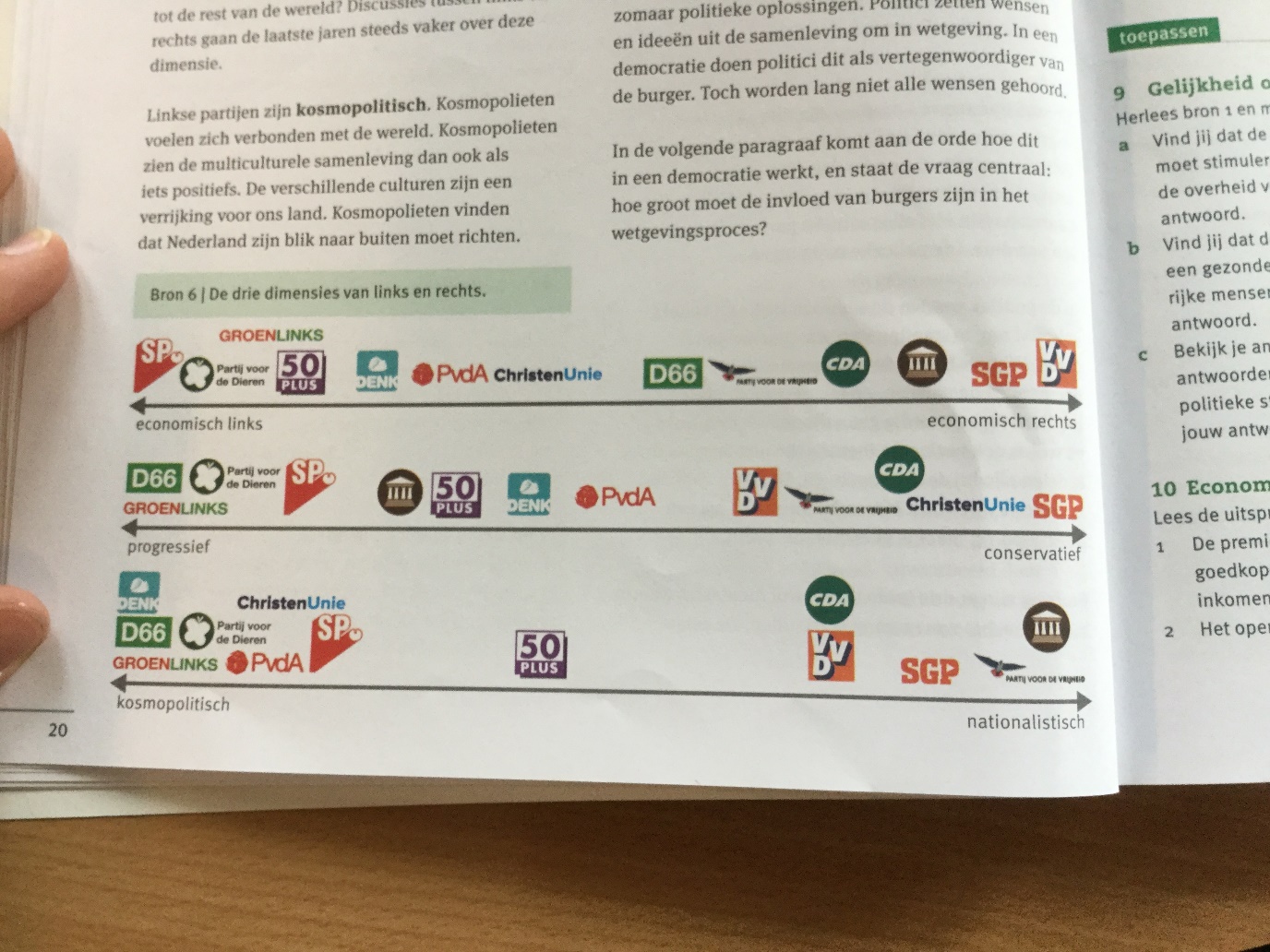 PARAGRAAF 3Een referendum is een volkstemming waarbij de inwoners via een stembus iets goed- of afkeuren.Bij een directe democratie stem je direct voor een keuze.Bij een indirecte democratie stem je voor een vertegenwoordiger, die kiest voor een keuze.Een democratie heeft vier kenmerken:Er zijn vrije en geheime verkiezingen.Vrij betekent dat (met uitzondering) iedere volwassene mag stemmen. Geheim betekent dat niemand erachter hoeft te komen waarop je hebt gestemd.Alle burgers hebben de grondrechten.Zoals de vrijheid van meningsuiting en de vrijheid van godsdienst.Er is een onafhankelijke rechterlijke macht.Rechters mogen niet ontslagen worden door de overheid, omdat rechters ook beoordelen of de overheid zich aan de regels houdt.Er zijn vrije media.Er zijn kranten en nieuwszenders die informatie uitzenden waar de overheid zich niet mee mag bemoeien.De Eerste Kamer bestaat uit 75 leden. (gekozen door provinciale state)De Tweede Kamer bestaat uit 150 leden. (gekozen door volk)Samen vormen de Eerste en Tweede kamer de Staten-Generaal. Ook wel het parlement genoemd.De regering bestaat uit de koning en de ministers.De kabinet bestaat uit de staatssecretarissen en de ministers.Het parlement heeft twee taken:- De wetgevende taak. (welke wetten komen er)- De controlerende taak. (doet het kabinet zijn werk)De vertrouwensregel is de regel dat een minister of het hele kabinet moet aftreden wanneer hij geen vertrouwen meer heeft van het parlement.In Nederland zijn drie bestuurslagen:De landelijke overheid .Bepaalt welke taken lagere lagen hebben.De provincies. (Provinciale Staten, elke vier jaar gekozen)Houd zich bezig met aanleg van bedrijven, terreinen, kanalen, recreatieterreinen en het openbaar vervoer. Ook kijken ze of de milieuwetten worden nagekomen.De gemeenten. (Gemeenteraad, elke vier jaar gekozen)Houd zich bezig met zorg, subsidies, verengingen, organisaties, huisvesting, scholen en nog veel meer.De burgermeester zit alle vergaderingen van de gemeenteraad en van het College van B&W. Ook is hij verantwoordelijk voor de veiligheid en openbare orde in de gemeente. Zo kan hij demonstraties verbieden en veel zeggen tegen de politie of brandweer.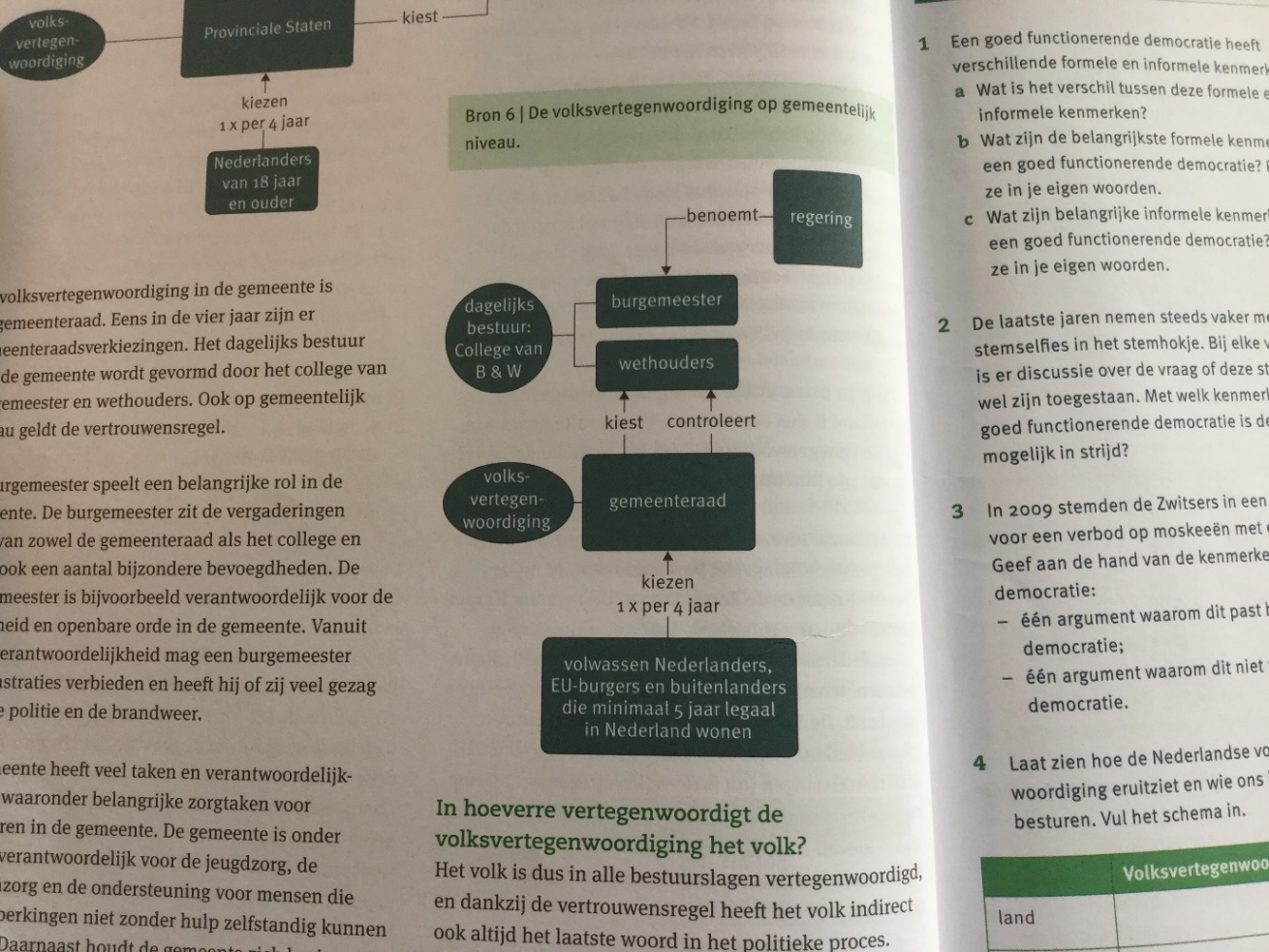 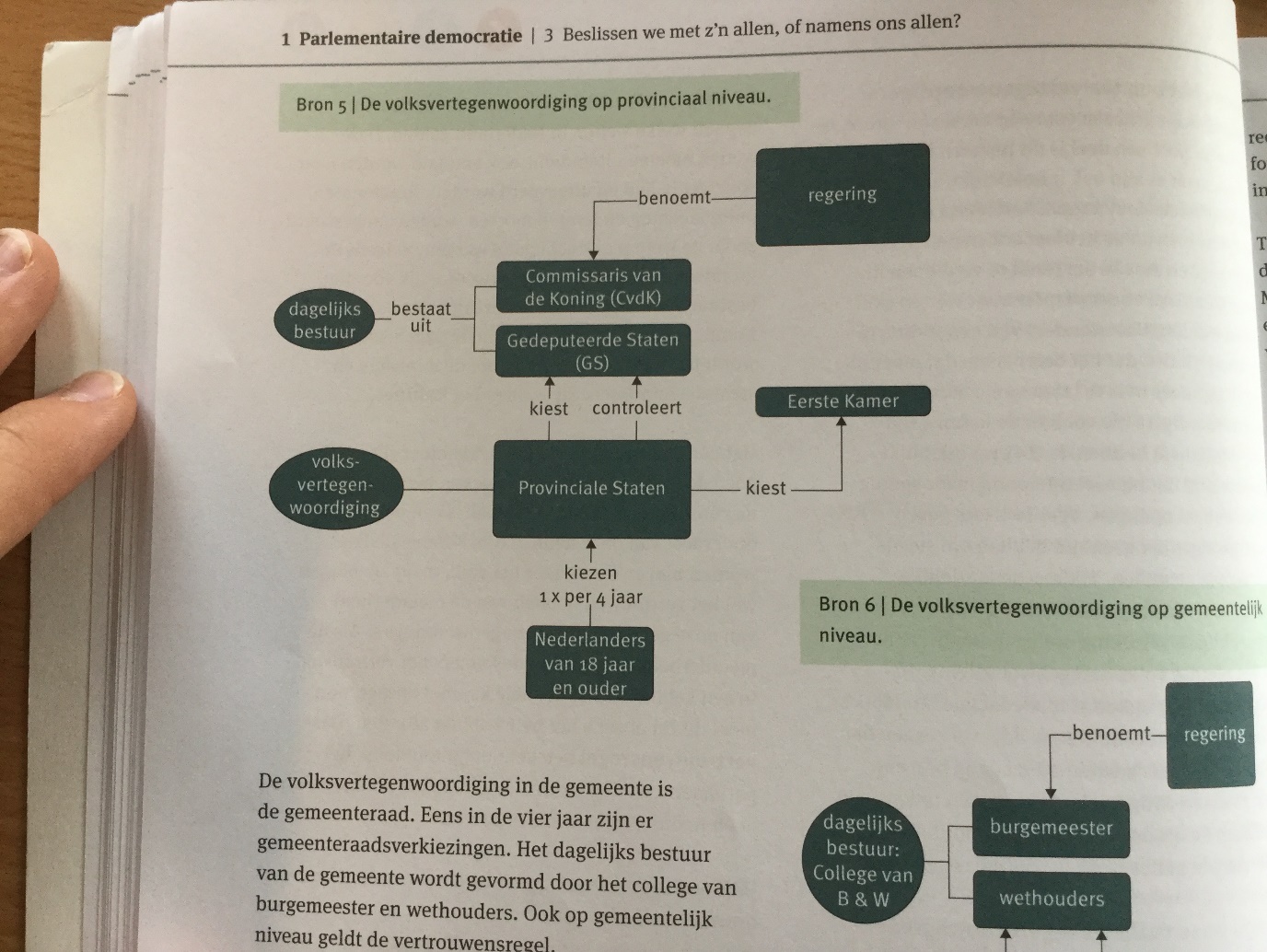 